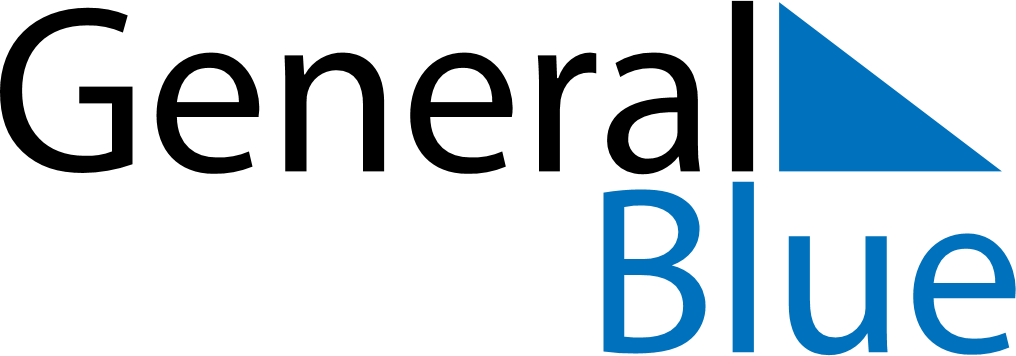 March 2024March 2024March 2024March 2024ColombiaColombiaColombiaSundayMondayTuesdayWednesdayThursdayFridayFridaySaturday11234567889101112131415151617181920212222232425262728292930Palm SundaySaint JosephMaundy ThursdayGood FridayGood Friday31Easter Sunday